Конспект урока по математике 5 класс.Учитель: Кемаева Н.В., МОУ «СОШ №11»Урок №1Урок №1Урок №1Урок №1Урок №1Тема: Умножение десятичных дробейТема: Умножение десятичных дробейТип: изучение и первичное закрепление новых знаний и способов действияТип: изучение и первичное закрепление новых знаний и способов действияТип: изучение и первичное закрепление новых знаний и способов действияЗадачи: сформировать представление об умножении десятичных  дробей;организовать работу по изучению нового материала и получению первичного навыка применения нового правила при решении различных задач;способствовать развитию математической речи, оперативной памяти, произвольного внимания, наглядно-действенного мышления;воспитывать культуру поведения при обсуждении различных вопросов, работе в парах, взаимной проверке;формировать способность к самооценке на основе критерия успешности учебной деятельностиЗадачи: сформировать представление об умножении десятичных  дробей;организовать работу по изучению нового материала и получению первичного навыка применения нового правила при решении различных задач;способствовать развитию математической речи, оперативной памяти, произвольного внимания, наглядно-действенного мышления;воспитывать культуру поведения при обсуждении различных вопросов, работе в парах, взаимной проверке;формировать способность к самооценке на основе критерия успешности учебной деятельностиЗадачи: сформировать представление об умножении десятичных  дробей;организовать работу по изучению нового материала и получению первичного навыка применения нового правила при решении различных задач;способствовать развитию математической речи, оперативной памяти, произвольного внимания, наглядно-действенного мышления;воспитывать культуру поведения при обсуждении различных вопросов, работе в парах, взаимной проверке;формировать способность к самооценке на основе критерия успешности учебной деятельностиЗадачи: сформировать представление об умножении десятичных  дробей;организовать работу по изучению нового материала и получению первичного навыка применения нового правила при решении различных задач;способствовать развитию математической речи, оперативной памяти, произвольного внимания, наглядно-действенного мышления;воспитывать культуру поведения при обсуждении различных вопросов, работе в парах, взаимной проверке;формировать способность к самооценке на основе критерия успешности учебной деятельностиЗадачи: сформировать представление об умножении десятичных  дробей;организовать работу по изучению нового материала и получению первичного навыка применения нового правила при решении различных задач;способствовать развитию математической речи, оперативной памяти, произвольного внимания, наглядно-действенного мышления;воспитывать культуру поведения при обсуждении различных вопросов, работе в парах, взаимной проверке;формировать способность к самооценке на основе критерия успешности учебной деятельностиПланируемые результатыПланируемые результатыПланируемые результатыПланируемые результатыПланируемые результатыПредметные:обучающиеся должны уметь применять правило умножения десятичных дробей;анализировать и осмысливать текст задачи, составлять план решения задачи (арифметическим способом).Метапредметные:Регулятивныеучащиеся должны обнаруживать и формулировать учебную проблему совместно с учителем; высказывать свое предположение;уметь определять и формулировать цель урока с помощью учителя;планировать свое действие в соответствии с поставленной задачей;вносить коррективы в действие после учета сделанных ошибок;уметь проводить самопроверку и взаимопроверкуПознавательныеуметь ориентироваться в своей системе знаний;анализировать задание с помощью учителя и использовать ранее полученные знания при изучении нового материалаКоммуникативныеуметь оформлять свои мысли в устой форме; слушать и понимать речь учителя;следовать правилам поведения и общения на урокеМетапредметные:Регулятивныеучащиеся должны обнаруживать и формулировать учебную проблему совместно с учителем; высказывать свое предположение;уметь определять и формулировать цель урока с помощью учителя;планировать свое действие в соответствии с поставленной задачей;вносить коррективы в действие после учета сделанных ошибок;уметь проводить самопроверку и взаимопроверкуПознавательныеуметь ориентироваться в своей системе знаний;анализировать задание с помощью учителя и использовать ранее полученные знания при изучении нового материалаКоммуникативныеуметь оформлять свои мысли в устой форме; слушать и понимать речь учителя;следовать правилам поведения и общения на урокеМетапредметные:Регулятивныеучащиеся должны обнаруживать и формулировать учебную проблему совместно с учителем; высказывать свое предположение;уметь определять и формулировать цель урока с помощью учителя;планировать свое действие в соответствии с поставленной задачей;вносить коррективы в действие после учета сделанных ошибок;уметь проводить самопроверку и взаимопроверкуПознавательныеуметь ориентироваться в своей системе знаний;анализировать задание с помощью учителя и использовать ранее полученные знания при изучении нового материалаКоммуникативныеуметь оформлять свои мысли в устой форме; слушать и понимать речь учителя;следовать правилам поведения и общения на урокеЛичностные:уметь осуществлять самооценкуна основе критерия успешности учебной деятельностиРесурсы урока: учебник Н.Я.Виленкин и др. «Математика 5 класс»; раздаточный материал для устного счетаРесурсы урока: учебник Н.Я.Виленкин и др. «Математика 5 класс»; раздаточный материал для устного счетаРесурсы урока: учебник Н.Я.Виленкин и др. «Математика 5 класс»; раздаточный материал для устного счетаРесурсы урока: учебник Н.Я.Виленкин и др. «Математика 5 класс»; раздаточный материал для устного счетаРесурсы урока: учебник Н.Я.Виленкин и др. «Математика 5 класс»; раздаточный материал для устного счетаХод урокаХод урокаХод урокаХод урокаХод урокаСодержание деятельности учителяСодержание деятельности учителяСодержание деятельности учителяСодержание деятельности ученикаСодержание деятельности ученикаОрганизационный моментОрганизационный моментОрганизационный моментОрганизационный моментОрганизационный моментЗдравствуйте, ребята! Я рада приветствовать вас на нашем уроке, где вы узнаете много нового и интересного. На уроке вы должны быть внимательными и усидчивыми. Кто готов приступить к работе? Сядьте красиво и удобно.  Будь внимателен дружок, начинаем мы урок.Предстоит тебе опять, много нового узнать!Здравствуйте, ребята! Я рада приветствовать вас на нашем уроке, где вы узнаете много нового и интересного. На уроке вы должны быть внимательными и усидчивыми. Кто готов приступить к работе? Сядьте красиво и удобно.  Будь внимателен дружок, начинаем мы урок.Предстоит тебе опять, много нового узнать!Здравствуйте, ребята! Я рада приветствовать вас на нашем уроке, где вы узнаете много нового и интересного. На уроке вы должны быть внимательными и усидчивыми. Кто готов приступить к работе? Сядьте красиво и удобно.  Будь внимателен дружок, начинаем мы урок.Предстоит тебе опять, много нового узнать!Актуализация знанийАктуализация знанийАктуализация знанийАктуализация знанийАктуализация знанийНа нашей замечательной планете много неизвестного, неизученного, интересного. В Австралии есть удивительное озеро. Вы не поверите,  но это озеро розовое. А что «раскрашивает» в столь яркий цвет озеро учёные пока не могут дать ответа. Вы сможете прочитать название удивительного озера, если правильно решите примеры и впишите буквы в таблицу с ответами.0,7·2;     Е                     0,15·3;       И1,5·4;     Р                     6,12·10;     Л12,5·8;   Х                    32,1·3.        ЛПлощадь озера Хиллер невелика. Его размеры составляют около 0,6 км в длину и 0,25 км в ширину. Какова же площадь данного озера? Озеро по своим очертаниям похоже на прямоугольник. Мы с вами знаем, как находить площадь прямоугольника. Кто готов ответить,  как найти площадь прямоугольника?На нашей замечательной планете много неизвестного, неизученного, интересного. В Австралии есть удивительное озеро. Вы не поверите,  но это озеро розовое. А что «раскрашивает» в столь яркий цвет озеро учёные пока не могут дать ответа. Вы сможете прочитать название удивительного озера, если правильно решите примеры и впишите буквы в таблицу с ответами.0,7·2;     Е                     0,15·3;       И1,5·4;     Р                     6,12·10;     Л12,5·8;   Х                    32,1·3.        ЛПлощадь озера Хиллер невелика. Его размеры составляют около 0,6 км в длину и 0,25 км в ширину. Какова же площадь данного озера? Озеро по своим очертаниям похоже на прямоугольник. Мы с вами знаем, как находить площадь прямоугольника. Кто готов ответить,  как найти площадь прямоугольника?На нашей замечательной планете много неизвестного, неизученного, интересного. В Австралии есть удивительное озеро. Вы не поверите,  но это озеро розовое. А что «раскрашивает» в столь яркий цвет озеро учёные пока не могут дать ответа. Вы сможете прочитать название удивительного озера, если правильно решите примеры и впишите буквы в таблицу с ответами.0,7·2;     Е                     0,15·3;       И1,5·4;     Р                     6,12·10;     Л12,5·8;   Х                    32,1·3.        ЛПлощадь озера Хиллер невелика. Его размеры составляют около 0,6 км в длину и 0,25 км в ширину. Какова же площадь данного озера? Озеро по своим очертаниям похоже на прямоугольник. Мы с вами знаем, как находить площадь прямоугольника. Кто готов ответить,  как найти площадь прямоугольника?Слушают условие.Решают на индивидуальных карточках примеры и получают ответ.Слушают условие. Формулируют правило нахождения площади прямоугольника, предлагают решение.Слушают условие.Решают на индивидуальных карточках примеры и получают ответ.Слушают условие. Формулируют правило нахождения площади прямоугольника, предлагают решение.3.  Постановка учебной задачи3.  Постановка учебной задачи3.  Постановка учебной задачи3.  Постановка учебной задачи3.  Постановка учебной задачиИтак, чтобы найти площадь прямоугольника: мы должны длину прямоугольника умножить на его ширину.Какое действие нам надо уметь выполнять для решения задачи?Какая тема сегодняшнего урока?Уточняет тему урока, предлагает записать в тетрадь число и тему урокаИтак, чтобы найти площадь прямоугольника: мы должны длину прямоугольника умножить на его ширину.Какое действие нам надо уметь выполнять для решения задачи?Какая тема сегодняшнего урока?Уточняет тему урока, предлагает записать в тетрадь число и тему урокаИтак, чтобы найти площадь прямоугольника: мы должны длину прямоугольника умножить на его ширину.Какое действие нам надо уметь выполнять для решения задачи?Какая тема сегодняшнего урока?Уточняет тему урока, предлагает записать в тетрадь число и тему урокаАнализируют условие, отвечают на вопросы, осознают проблему.Отвечают на вопросФормулируют тему урокаЗаписывают число и тему урокаАнализируют условие, отвечают на вопросы, осознают проблему.Отвечают на вопросФормулируют тему урокаЗаписывают число и тему урока4.  «Открытие нового знания»4.  «Открытие нового знания»4.  «Открытие нового знания»4.  «Открытие нового знания»4.  «Открытие нового знания»Вернемся к задаче. Чтобы найти площадь розового озера Хиллер необходимо найти значение выражения:  0,25·0,6 Кто-то из вас может предложить способ умножения десятичных дробей?Давайте вспомним правило умножения десятичных дробей на натуральные числа.А кто-нибудь догадался, как выполнить умножение десятичных дробей?Выведение алгоритма. Чтобы перемножить две десятичные дроби, надо:1)выполнить умножение, не обращая внимания на запятые;2)Отделить запятой столько цифр справа, сколько их стоит после запятой в обоих множителях вместе.Если в произведении получается меньше цифр, чем надо отделить запятой, то впереди пишут нуль или несколько нулейВернемся к задаче. Чтобы найти площадь розового озера Хиллер необходимо найти значение выражения:  0,25·0,6 Кто-то из вас может предложить способ умножения десятичных дробей?Давайте вспомним правило умножения десятичных дробей на натуральные числа.А кто-нибудь догадался, как выполнить умножение десятичных дробей?Выведение алгоритма. Чтобы перемножить две десятичные дроби, надо:1)выполнить умножение, не обращая внимания на запятые;2)Отделить запятой столько цифр справа, сколько их стоит после запятой в обоих множителях вместе.Если в произведении получается меньше цифр, чем надо отделить запятой, то впереди пишут нуль или несколько нулейВернемся к задаче. Чтобы найти площадь розового озера Хиллер необходимо найти значение выражения:  0,25·0,6 Кто-то из вас может предложить способ умножения десятичных дробей?Давайте вспомним правило умножения десятичных дробей на натуральные числа.А кто-нибудь догадался, как выполнить умножение десятичных дробей?Выведение алгоритма. Чтобы перемножить две десятичные дроби, надо:1)выполнить умножение, не обращая внимания на запятые;2)Отделить запятой столько цифр справа, сколько их стоит после запятой в обоих множителях вместе.Если в произведении получается меньше цифр, чем надо отделить запятой, то впереди пишут нуль или несколько нулейЗаписывают выражение, пробуют найти значениеВыполняя задание, анализируют, высказывают свое мнение, делают вывод о  том, каким образом можно выполнить умножение десятичных дробей Формулируют правило под руководством учителя, записывают в тетрадь.Записывают выражение, пробуют найти значениеВыполняя задание, анализируют, высказывают свое мнение, делают вывод о  том, каким образом можно выполнить умножение десятичных дробей Формулируют правило под руководством учителя, записывают в тетрадь.5. Первичное закрепление5. Первичное закрепление5. Первичное закрепление5. Первичное закрепление5. Первичное закреплениеЗапишите опорную схему в тетрадь: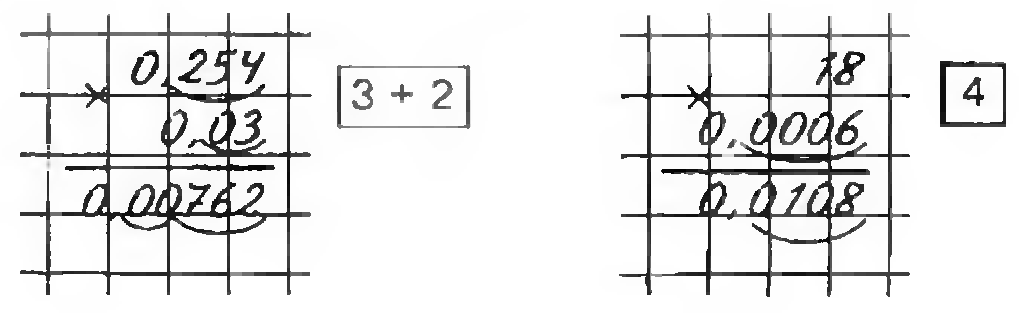 Дает задание №1397(а-е)№1400Запишите опорную схему в тетрадь:Дает задание №1397(а-е)№1400Запишите опорную схему в тетрадь:Дает задание №1397(а-е)№1400Записывают опорную схемуУ доски работают трое учащихся , выполняют по два примера. Затем учащиеся под руководством учителя производят проверку.1 учащийся работает у доски. Остальные – на местах. После выполнения заданий проводится проверкаЗаписывают опорную схемуУ доски работают трое учащихся , выполняют по два примера. Затем учащиеся под руководством учителя производят проверку.1 учащийся работает у доски. Остальные – на местах. После выполнения заданий проводится проверка6.Самостоятельная работа с самопроверкой по эталону6.Самостоятельная работа с самопроверкой по эталону6.Самостоятельная работа с самопроверкой по эталону6.Самостоятельная работа с самопроверкой по эталону6.Самостоятельная работа с самопроверкой по эталонуСамостоятельная работа: контроль с самопроверкойВыполните задание самостоятельно: №1397(ж-к)Самостоятельная работа: контроль с самопроверкойВыполните задание самостоятельно: №1397(ж-к)Самостоятельная работа: контроль с самопроверкойВыполните задание самостоятельно: №1397(ж-к)Выполняют задание, затем самопроверку вместе с учителем, исправляют ошибки.Выполняют задание, затем самопроверку вместе с учителем, исправляют ошибки.7. Включение нового знания в систему знаний и повторение7. Включение нового знания в систему знаний и повторение7. Включение нового знания в систему знаний и повторение7. Включение нового знания в систему знаний и повторение7. Включение нового знания в систему знаний и повторение№ 1408 (повторение правила округления чисел)№ 1408 (повторение правила округления чисел)№ 1408 (повторение правила округления чисел)1 учащийся работает у доски. Остальные – на местах. После выполнения заданий проводится проверка1 учащийся работает у доски. Остальные – на местах. После выполнения заданий проводится проверка8. Подведение итогов. Рефлексия деятельности8. Подведение итогов. Рефлексия деятельности8. Подведение итогов. Рефлексия деятельности8. Подведение итогов. Рефлексия деятельности8. Подведение итогов. Рефлексия деятельностиЧто нового вы узнали на уроке?Чем отличается правило умножения десятичных дробей от правила умножения десятичной дроби на натуральное число?Повторим правило.Что нового вы узнали на уроке?Чем отличается правило умножения десятичных дробей от правила умножения десятичной дроби на натуральное число?Повторим правило.Что нового вы узнали на уроке?Чем отличается правило умножения десятичных дробей от правила умножения десятичной дроби на натуральное число?Повторим правило.Отвечают на вопросы.Отвечают на вопросы.Домашнее задание: №1432(1,2 столбик), 1433Домашнее задание: №1432(1,2 столбик), 1433Домашнее задание: №1432(1,2 столбик), 1433Записывают заданиеЗаписывают заданиеСамооценка результатов деятельности учащихсяСамооценка результатов деятельности учащихсяСамооценка результатов деятельности учащихсяПрикрепляют стикеры к доске, соответствующего цвета: красный – все было понятно; зеленый – почти все понял, но надо еще разобраться до конца; синий – плохо понял.Прикрепляют стикеры к доске, соответствующего цвета: красный – все было понятно; зеленый – почти все понял, но надо еще разобраться до конца; синий – плохо понял.